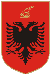 REPUBLIKA E SHQIPËRISËKUVENDIGRUPI PARLAMENTAR I PARTISË DEMOKRATIKENr. ______Prot.					        Tiranë, më _____/_____/2016Lënda:	Kërkesë për marrjen e masës disiplinore më të rëndë ndaj deputetit Edi Rama.DREJTUAR:            BYROSË SË KUVENDIT TË SHQIPËRISË			ZOTIT ILIR META			KRYETARI I KUVENDITNë seancën plenare të datës 25/2/2016, deputetët e opozitës parlamentare ofruan zgjidhje për situatën e paprecedent të krijuar sëfundmi në Kuvend, ku një deputet i arrestuar në flagrancë dhe nën procedim penal për plagosjen me armë pa leje, mbrohet nga Kryeministri Edi Rama dhe i ofrohet mundësia që të jetë prezent në veprimtari parlamentare dhe madje të marrë edhe vendime që prekin interesat e qytetarëve. Mazhoranca parlamentare me këmbëngulje dhe arrogancë të paarsyshme, refuzoi zgjidhjen ligjore të ofruar nga ne për të filluar zbatimin e legjislacionit për dekriminalizimin, e cila ishte jetike për funksionimin normal të vetë Kuvendit. Kjo për faktin se Shqipëria dhe shqiptarët meritojnë një përfaqësim dinjitoz, jo nga njerëz me rekorde kriminale, por nga burra dhe gra që punojnë në interes të tyre.Në përgjigje të kësaj sjellje të papranueshme të mazhorancës parlamentare, deputetët e opozitës kërkuan shqyrtimin dhe miratimin e propozimit të tyre. Në vijim të aksionit të ligjshëm të opozitës, deputeti Edi Rama, nën një sjellje të paprecedentë në sallën e seancës plenare, ka përdorur gjuhë ofenduese dhe jopralamentare, që cenojnë rëndë personalitetin e deputetes Albina Deda dhe prekin personalitetin e cdo zonje deputete. Deputeti Edi Rama i është drejtuar me fyerje të vazhdueshme me fjalë të ndyra deputeteve femra të PD, që kulmuan me fjalët drejtuar deputetes Albina Deda, duke i thënë: “o moster, ku e fute qe e lage moj…” dhe “ate vezen fute ne miter mos e mbaj ne dore..”.Sjellja e deputetit Edi Rama bie ndesh me nenin 62 të Rregullores së Kuvendit dhe në përputhje me pikën 2 të nenit 65 të Rregullores, kërkojmë marrjen e masës disiplinore “Ndalim për të marrë pjesë në punimet e Kuvendit në seancë plenare për 10 ditë” ndaj deputetit Edi Rama.Në këto kushte, në përputhje me pikën 2 të nenit 65, kërkojmë mbledhjen e Byrosë së Kuvendit jo më vonë se 48 orë, për marrjen në shqyrtim të kësaj kërkese, si dhe ndalimin për 10 ditë të pjesëmarrjes së deputetit Edi Rama në seancë plenare. DEPUTETËT:1) 2) 3)4)5)6)7)8) 